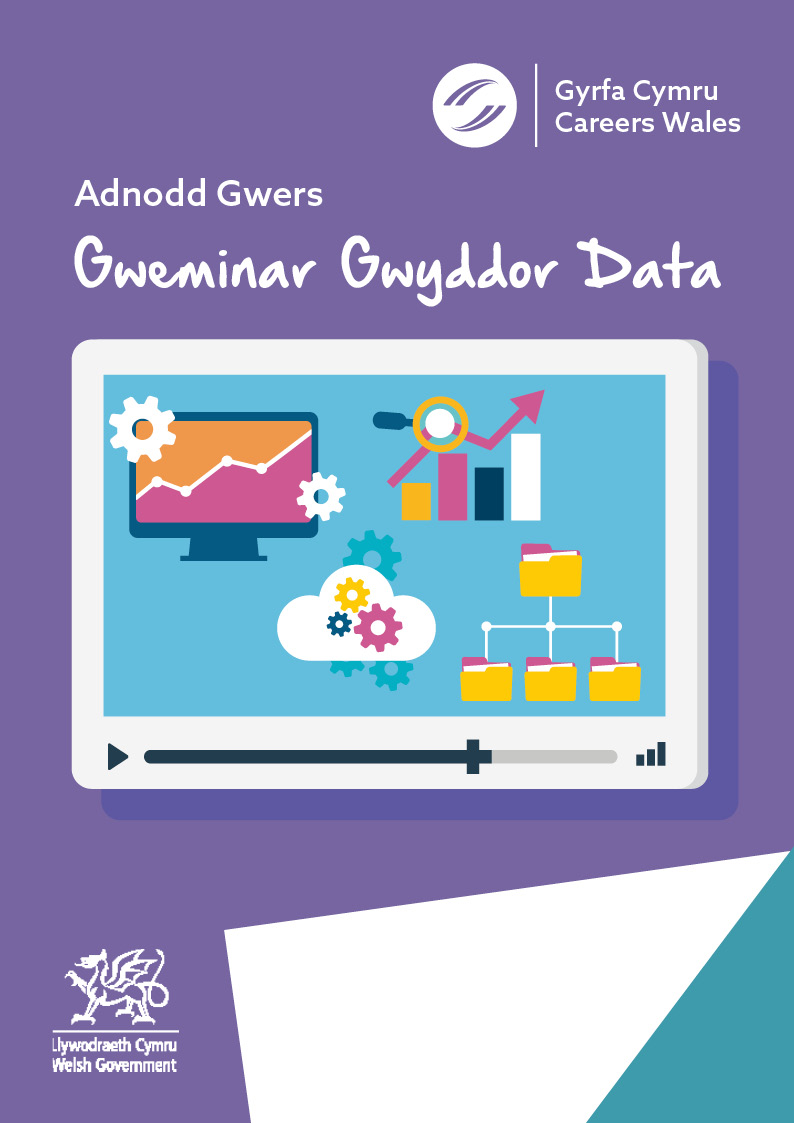 I paru Lluniau, Diddordebau a PhoblMathemateg, Gwyddoniaeth, Cyfrifiadureg.  Ond mae’n bosib astudio amrywiaeth o bynciau.